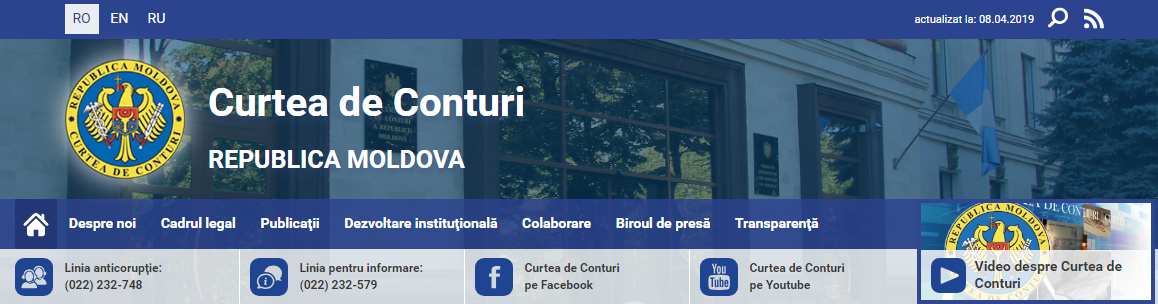 Acasă / Publicaţii / Hotărîri şi RapoarteHotărârea nr.8 din 27.02.2019 cu privire la Raportul auditului rapoartelor financiare ale orașului Durlești încheiate la 31 decembrie 2017Numar 100 din data de 2019-02-27 Nr. cerinte: 0 Nr. recomandari: 0Misiunea de audit a fost realizată conform Programelor activității de audit a Curții de Conturi pe anii 20181 și, respectiv, 20192, având drept scop oferirea asigurării rezonabile precum că situațiile financiare ale or. Durlești sunt întocmite și prezentate, la 31.12.2017, în conformitate cu cadrul de raportare financiară aplicabil, prezintă o imagine fidelă și veridică și nu conțin denaturări semnificative, cauzate de fraude sau erori.        Auditul public extern s-a desfășurat în conformitate cu Standardele Internaționale de Audit ale Instituțiilor Supreme de Audit: ISSAI 100 „Principii fundamentale ale auditului sectorului public”, ISSAI 200 „Principii fundamentale ale auditului financiar”3 și cu Liniile Directoare de Audit4.